Приказ Министерства здравоохранения РФ от 27 марта 2020 г. № 246н "О внесении изменений в приказ Министерства здравоохранения Российской Федерации от 19 марта 2020 г. № 198н "О временном порядке организации работы медицинских организаций в целях реализации мер по профилактике и снижению рисков распространения новой коронавирусной инфекции COVID-19"30 марта 2020В соответствии с Федеральным законом от 21 ноября 2011 г. № 323-ФЗ "Об основах охраны здоровья граждан Российской Федерации" (Собрание законодательства Российской Федерации, 2011, № 48, ст. 6724; 2019, № 52, ст. 7836) и подпунктом 5.2.208 Положения о Министерстве здравоохранения Российской Федерации, утвержденного постановлением Правительства Российской Федерации от 19 июня 2012 г. № 608 (Собрание законодательства Российской Федерации, 2012, № 26, ст. 3526), приказываю:1. Внести изменения в приказ Министерства здравоохранения Российской Федерации от 19 марта 2020 г. № 198н "О временном порядке организации работы медицинских организаций в целях реализации мер по профилактике и снижению рисков распространения новой коронавирусной инфекции COVID-19" (зарегистрирован Министерством юстиции Российской Федерации 19 марта 2020 г., регистрационный № 57786) согласно приложению.2. Настоящий приказ вступает в силу со дня вступления в силу приказа Министерства здравоохранения Российской Федерации от 19 марта 2020 г. № 198н "О временном порядке организации работы медицинских организаций в целях реализации мер по профилактике и снижению рисков распространения новой коронавирусной инфекции COVID-19".Зарегистрировано в Минюсте РФ 27 марта 2020 г.Регистрационный № 57860Приложение
к приказу Министерства
здравоохранения
Российской Федерации
от 27 марта 2020 г. № 246нИзменения,
которые вносятся в приказ Министерства здравоохранения Российской Федерации от 19 марта 2020 г. № 198н "О временном порядке организации работы медицинских организаций в целях реализации мер по профилактике и снижению рисков распространения новой коронавирусной инфекции COVID -19"1. Пункт 6 приказа Министерства здравоохранения Российской Федерации от 19 марта 2020 г. № 198н "О временном порядке организации работы медицинских организаций в целях реализации мер по профилактике и снижению рисков распространения новой коронавирусной инфекции COVID-19" (далее - приказ) дополнить абзацами следующего содержания:"основные принципы оказания медицинской помощи в амбулаторных условиях (на дому) пациентам с установленным диагнозом новой коронавирусной инфекции COVID-19 согласно приложению № 8;порядок организации дополнительной подготовки медицинских работников в целях реализации мер по профилактике и снижению рисков распространения новой коронавирусной инфекции COVID-19 согласно приложению № 9.".2. Приложение № 1 к приказу изложить в следующей редакции:"Приложение № 1
к приказу Министерства
здравоохранения
Российской Федерации
от 19 марта 2020 г. № 198нПорядок взаимодействия
федеральных дистанционных консультативных центров анестезиологии-реаниматологии по вопросам диагностики и лечения новой коронавирусной инфекции COVID-19 и пневмоний с дистанционными консультативными центрами анестезиологии-реаниматологии в субъектах Российской Федерации по вопросам диагностики и лечения новой коронавирусной инфекции COVID-19 и пневмоний1. Настоящий Порядок определяет правила взаимодействия Федерального дистанционного консультативного центра анестезиологии-реаниматологии для взрослых по вопросам диагностики и лечения новой коронавирусной инфекции COVID-19 и пневмоний, Федерального дистанционного консультативного центра анестезиологии-реаниматологии для детей по вопросам диагностики и лечения новой коронавирусной инфекции COVID-19 и пневмоний, Федерального дистанционного консультативного центра анестезиологии-реаниматологии для беременных по вопросам диагностики и лечения новой коронавирусной инфекции COVID-19 и пневмоний, резервного Федерального дистанционного консультативного центра анестезиологии-реаниматологии по вопросам диагностики и лечения новой коронавирусной инфекции COVID-19 и пневмоний (далее - ФДРКЦ) с дистанционными консультативными центрами анестезиологии-реаниматологии по вопросам диагностики и лечения новой коронавирусной инфекции COVID-19 и пневмоний в субъектах Российской Федерации (далее - региональные центры) и при оказании медицинской помощи, включая проведение консультаций с применением телемедицинских технологий (далее - ТМК) при новой коронавирусной инфекции COVID-19.2. Порядок разработан с целью оперативного получения врачами-специалистами региональных центров ТМК по вопросам оказания медицинской помощи пациентам с новой коронавирусной инфекцией COVID-19 и (или) внебольничной пневмонией (далее также - пациенты).3. ТМК врачей-специалистов региональных центров для взрослых с врачами-специалистами ФДРКЦ для взрослых проводятся в отношении пациента с эпидемиологическим анамнезом и подозрением на новую коронавирусную инфекцию COVID-19 или с подтвержденным диагнозом новой коронавирусной инфекции COVID-19, находящегося в отделении анестезиологии и реанимации, с пневмонией, осложненной острой дыхательной недостаточностью и (или) острым респираторным дистресс-синдромом.4. ТМК врачей-специалистов региональных центров для детей с врачами-специалистами ФДРКЦ для детей проводятся при наличии у пациента с подозрением на новую коронавирусную инфекцию COVID-19 или с подтвержденным диагнозом новой коронавирусной инфекции COVID-19 одного из следующих состояний (обстоятельств):дыхательной недостаточности, требующей инвазивной вентиляции легких;недостаточности кровообращения, рефрактерной к инотропным и (или) вазопрессорным препаратам;нарастание синдрома системной воспалительной реакции или ухудшение оценки pSOFA;необходимости применения методов интенсивной терапии, недоступных в медицинской организации (например, экстракорпоральной мембранной оксигенации, экстракорпоральной гемокоррекции);наличие тяжелого хронического заболевания у ребенка с подтвержденным диагнозом новой коронавирусной инфекции COVID-19.5. ТМК врачей-специалистов региональных центров для беременных с врачами-специалистами ФДРКЦ для беременных проводятся при наличии у беременных, рожениц и родильниц одного из следующих состояний:новой коронавирусной инфекцией COVID-19 и (или) пневмонии;дыхательной недостаточности.6. ТМК врачей-специалистов медицинских организаций субъектов Российской Федерации с врачами-специалистами региональных центров для взрослых проводятся при наличии у пациента с подозрением на новую коронавирусную инфекцию COVID-19 или подтвержденным диагнозом новой коронавирусной инфекции COVID-19 и (или) с внебольничной пневмонией, находящегося в отделении анестезиологии и реанимации, острой дыхательной недостаточности и (или) острого респираторного дистресс-синдрома, в том числе:частоты дыхательных движений более 30 движений/мин;насыщения крови кислородом по данным пульсоксиметрии  93% и менее;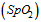 парциального напряжения кислорода в артериальной крови соотнесенного к фракции кислорода в дыхательной смеси  300 мм рт.ст. и менее;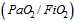 прогрессирования пневмонии;снижения уровня сознания;необходимости респираторной поддержки (неинвазивной и инвазивной вентиляции легких);нестабильной гемодинамики (систолическое артериальное давление менее 90 мм рт.ст. или диастолическое артериальное давление менее 60 мм рт.ст., потребность в вазопрессорных препаратах, диурез менее 20 мл/час);синдрома полиорганной недостаточности;оценки по шкале qSOFA более 2 баллов.7. ТМК врачей-специалистов медицинских организаций субъектов Российской Федерации с врачами-специалистами региональных центров для детей проводятся при наличии у ребенка симптомов острой респираторной инфекции в сочетании с дыхательной недостаточностью 2 - 3 степени, в том числе при  менее 90%.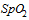 8. ТМК врачей-специалистов медицинских организаций субъектов Российской Федерации с врачами-специалистами региональных центров для беременных проводятся при наличии у беременных, рожениц и родильниц одного из следующих состояний:подозрения на новую коронавирусную инфекцию COVID-19 или подтвержденный диагноз новой коронавирусной инфекции COVID-19 и (или) пневмония;легочной патологии с явлениями дыхательной недостаточности.9. Региональные центры ежедневно заполняют и направляют до 7:30 по московскому времени сводную информацию (рекомендуемый образец приведен в приложении № 1 к настоящему Порядку), по адресу электронной почты:региональные центры для взрослых-frkc2020@sechenov.ru;региональные центры для детей - telemed@rdkb.ru;региональные центры для беременных covid@oparina4.ru.10. Медицинские организации субъектов Российской Федерации на каждого пациента, по которому проводится ТМК, ежедневно до 7.30 и до 19.30 по московскому времени направляют в региональные центры информацию о ежедневном динамическом наблюдении пациента (рекомендуемый образец приведен в приложении № 2 к настоящему Порядку).11. Основные функции ФДРКЦ:оказание ТМК в соответствии с Порядком организации и оказания медицинской помощи с применением телемедицинских технологий1 для передачи данных и информации о пациентах для оптимизации их диагностики и лечения, маршрутизации по запросам региональных центров;определение лиц (с указанием фамилии, имени, отчества (при наличии), должности, контактных данных), ответственных за организацию проведения ТМК, включая подготовку протокола ТМК (рекомендуемый образц приведен в приложении № 3 к настоящему Порядку);техническое сопровождение ТМК;организация дежурств врачей-специалистов (врача-анестезиолога-реаниматолога, врача-инфекциониста, врача-акушера-гинеколога, врача-пульмонолога) в круглосуточном режиме;организация получения информации для осуществления ТМК (результатов лабораторных и инструментальных методов исследования (ультразвуковое исследование, рентгенологическое исследование, компьютерная и магнитно-резонансная томография при необходимости) и параметров, отражающих состояние жизненно важных функций организма человека, в том числе данных пульсоксиметрии, аппаратов искусственной вентиляции легких (далее - ИВЛ), с указанием даты проведения обследований;мониторинг состояния пациентов, в отношении которых проводились ТМК;направление протоколов патолого-анатомических вскрытий, проведенных в срок до суток после констатации биологической смерти человека, в отношении всех пациентов с подозрением на новую коронавирусную инфекцию COVID-19 или подтвержденным диагнозом новой коронавирусной инфекции COVID-19 и (или) с пневмонией, в резервный Федеральный дистанционный консультативный центр анестезиологии-реаниматологии по вопросам диагностики и лечения новой коронавирусной инфекции COVID-19 и пневмоний на базе федерального государственного бюджетного учреждения "Национальный медико-хирургический Центр имени Н.И. Пирогова" Министерства здравоохранения Российской Федерации ежедневно до 10:00 по московскому времени (с досылом протоколов патолого-анатомических вскрытий после окончательного оформления).------------------------------1 Приказ Министерства здравоохранения Российской Федерации от 30.11.2017 № 965н "Об утверждении порядка организации и оказания медицинской помощи с применением телемедицинских технологий" (зарегистрирован Министерством юстиции Российской Федерации 9 января 2018 г., регистрационный № 49577)------------------------------12. Основные функции регионального центра:обеспечение проведения в круглосуточном режиме ТМК с врачами-специалистами ФДРКЦ, передачи данных и информации о пациентах, поступивших из медицинских организаций субъекта Российской Федерации, с целью получения рекомендаций по оптимизации диагностики и лечения, маршрутизации указанных пациентов;определение лиц (с указанием фамилии, имени, отчества (при наличии), должности, контактных данных), ответственных за организацию проведения ТМК, включая работу по передаче данных и информации о пациентах, техническое сопровождение ТМК;организация передачи информации для осуществления ТМК (результатов лабораторных и инструментальных исследований (ультразвуковое исследование, рентгенологическое исследование, компьютерная и магнитно-резонансная томография при необходимости) и параметров, отражающих состояние жизненно важных функций организма человека, в том числе данных пульсоксиметрии, аппаратов ИВЛ;организация дистанционного динамического наблюдения за пациентами с учетом рекомендаций врача-специалиста ФДРКЦ;направление протоколов патолого-анатомических вскрытий, проведенных в срок до суток после констатации биологической смерти человека, в отношении всех пациентов с подозрением на новую коронавирусную инфекцию COVID-19 или подтвержденным диагнозом новой коронавирусной инфекции COVID-19 и (или) с пневмонией в ФДРКЦ ежедневно до 08:00 по московскому времени (с досылом протоколов патолого-анатомических вскрытий после окончательного оформления);организация мониторинга наличия в медицинских организациях субъектов Российской Федерации пациентов и их динамического наблюдения; при прогрессировании заболевания - незамедлительная организация ТМК врача-специалиста ФДРКЦ.13. Для проведения ТМК региональные центры предоставляют в ФДРКЦ следующие сведения:наименование и адрес медицинской организации субъекта Российской Федерации, направившей данные пациента для ТМК в региональный центр;запрос на ТМК в ФДРКЦ;фамилия, имя, отчество (при наличии), должность врача-специалиста регионального центра, направившего запрос на ТМК в ФДРКЦ;фамилия, имя, отчество (при наличии), дата рождения, пол пациента;страховой номер индивидуального лицевого счета (далее - СНИЛС);номер полиса обязательного медицинского страхования (при наличии);цель ТМК;анамнез жизни;анамнез заболевания пациента;эпидемиологический анамнез;перенесенные и хронические заболевания;объективные данные о состоянии пациента;диагноз основной;диагноз сопутствующий, осложнения;результаты лабораторных исследований пациента с указанием даты проведения исследований;результаты инструментальных исследований пациента с указанием даты проведения исследований;параметры, отражающие состояние жизненно важных функций организма человека, в том числе данные пульсоксиметрии, аппарата ИВЛ с указанием даты проведения обследований;данные ТМК пациента врачами-специалистами медицинской организации субъекта Российской Федерации;проводимое лечение.14. ФДРКЦ информирует региональные центры о необходимости руководствоваться в работе информационными материалами по новой коронавирусной инфекции COVID-19, размещенными на официальном сайте Минздрава России в информационно-телекоммуникационной сети "Интернет" https://www.rosminzdrav.ru/ministry/covid19#r3, официальном сайте Роспотребнадзора в информационно-телекоммуникационной сети "Интернет" https://rospotrebnadzor.ru/region/korono_virus/punkt.php.15. Резервный Федеральный дистанционный консультативный центр анестезиологии-реаниматологии по вопросам диагностики и лечения новой коронавирусной инфекции C0VID-19 и пневмоний на базе федерального государственного бюджетного учреждения "Национальный медико-хирургический Центр имени Н.И. Пирогова" Министерства здравоохранения Российской Федерации ежедневно до 12:00 по московскому времени обобщает направленную ФДРКЦ информацию, указанную в абзаце восьмом пункта 11 настоящего Порядка, и представляет ее в Минздрав России.".3. Дополнить Порядок приложениями № 1 - 2 следующего содержания:"Приложение № 1к Порядку взаимодействия федеральныхдистанционных консультативных центрованестезиологии-реаниматологиипо вопросам диагностики и леченияновой коронавирусной инфекции COVID-19и пневмоний с дистанционнымиконсультативными центрамианестезиологии-реаниматологиив субъектах Российской Федерациипо вопросам диагностики и леченияновой коронавирусной инфекцииCOVID-19 и пневмонийРекомендуемый образецФамилия, имя, отчество (при наличии), должность______________________Дата_________________Приложение № 2
к Порядку взаимодействия федеральных
дистанционных консультативных центров
анестезиологии-реаниматологии
по вопросам диагностики и лечения
новой коронавирусной инфекции COVID-19
и пневмоний с дистанционными
консультативными центрами
анестезиологии-реаниматологии
в субъектах Российской Федерации
по вопросам диагностики и лечения
новой коронавирусной инфекции
COVID-19 и пневмонийРекомендуемый образецИнформация о ежедневном динамическом наблюдении больного, направляемая медицинскими организациями субъектов Российской Федерации в дистанционные консультативные центры анестезиологии-реаниматологии по вопросам диагностики и лечения новой коронавирусной инфекции COVID-19 и пневмоний в субъектах Российской Федерации4. В грифе приложения к Порядку взаимодействия федеральных дистанционных консультативных центров анестезиологии-реаниматологии по вопросам диагностики и лечения новой коронавирусной инфекции COVID-19 и пневмоний с дистанционными консультативными центрами анестезиологии-реаниматологии в субъектах Российской Федерации по вопросам диагностики и лечения новой коронавирусной инфекции COVID-19 и пневмоний (приложение № 1 к приказу (далее - Порядок), слово "Приложение" заменить на слова "Приложение № 3".5. Пункт 1.6. Приложения № 2 к приказу изложить в следующей редакции:"1.6. Обеспечить медицинские организации, оказывающие скорую помощь, средствами индивидуальной защиты (очки, одноразовые перчатки, респиратор соответствующего класса защиты, противочумный костюм 1 типа или одноразовый халат, бахилы).".6. В приложении № 3 к приказу:пункт 2.1 изложить в следующей редакции:"2.1. Наличие запаса расходных материалов для отбора проб для проведения лабораторных исследований, дезинфекционных средств и медицинских изделий, включая средства индивидуальной защиты (очки, одноразовые перчатки, респиратор соответствующего класса защиты, противочумный костюм 1 типа или одноразовый халат, бахилы), медицинские изделия, включая пульсоксиметры.";абзац второй пункта 2.16 изложить в следующей редакции:"Немедленную изоляцию и, при наличии показаний, госпитализацию пациентов в специально созданные для данного контингента медицинские организации, оказывающие медицинскую помощь в стационарных условиях, производить при появлении подозрения или установления факта заболевания новой коронавирусной инфекцией COVID-19.".7. Пункт 2.1 приложения № 5 к приказу изложить в следующей редакции:"2.1. Наличие запаса необходимых расходных материалов для отбора биологического материала для проведения лабораторных исследований, дезинфекционных средств и средств индивидуальной защиты (очки, одноразовые перчатки, респиратор соответствующего класса защиты, противочумный костюм 1 типа или одноразовый халат, бахилы), обеспечение медицинскими изделиями, в том числе пульсоксиметрами, аппаратами искусственной вентиляции легких.".8. В приложении № 6 к приказу:пункт 1 изложить в следующей редакции:"";пункт 8 изложить в следующей редакции:"".9. В приложении № 7 к приказу:пункт 2 изложить в следующей редакции:"2. Медицинский работник должен использовать средства индивидуальной защиты (очки, одноразовые перчатки, респиратор соответствующего класса защиты, противочумный костюм 1 типа или одноразовый халат, бахилы), предварительно обработав руки и открытые части тела дезинфицирующими средствами.";пункт 5 изложить в следующей редакции:"5. Руководитель медицинской организации, в которой был выявлен пациент, обеспечивает сбор биологического материала (мазок из носо-и ротоглотки) у данного пациента и направляет его для проведения соответствующего лабораторного исследования.".10. Дополнить приказ приложением № 8 следующего содержания:"Приложение № 8
к приказу Министерства здравоохранения
Российской Федерации
от 19 марта 2020 г. № 198нОсновные принципы оказания медицинской помощи в амбулаторных условиях (на дому) пациентам с установленным диагнозом новой коронавирусной инфекции COVID-191. При получении положительного результата лабораторных исследований биологического материала пациента на наличие новой коронавирусной инфекции COVID-19 (далее - результат теста на COVID-19) уполномоченное лицо медицинской организации:уведомляет пациента о положительном результате теста на COVID-19;оповещает о положительном результате теста на COVID-19 руководителя медицинской организации;вносит в журнал учета пациентов с новой коронавирусной инфекцией COVID-19 плановые даты для повторного забора биологического материала (мазки из носо-и ротоглотки) -3, 11 день;организует осмотр работников медицинской организации, контактировавших с заболевшим пациентом и, в случае выявления симптомов острой респираторной вирусной инфекцией, забор у них биоматериала (мазки из носо- и ротоглотки) для лабораторного исследования на наличие новой коронавирусной инфекции COVID-19;осуществляет опрос пациента с целью уточнения его состояния;осуществляет информирование медицинского работника, направляемого для оказания медицинской помощи пациенту, о положительном результате теста на COVID-19.2. Медицинские работники, оказывающие медицинскую помощь на дому пациентам с положительным результатом теста на COVID-19, обязаны:использовать средства индивидуальной защиты (очки, одноразовые перчатки, респиратор соответствующего класса защиты, противочумный костюм 1 типа или одноразовый халат, бахилы);иметь запас медицинских масок в количестве не менее 20 штук и предлагать их пациенту, прежде чем приступить к опросу и осмотру;рекомендовать пациенту во время осмотра и опроса медицинским работником находиться в медицинской маске;обрабатывать руки в перчатках дезинфицирующим средством;находясь в квартире пациента не снимать средства индивидуальной защиты;после выхода из квартиры пациента снять средства индивидуальной защиты, упаковать их в пакет для медицинских отходов класса В и обеспечить их дальнейшую транспортировку для утилизации;по завершении оказания медицинской помощи пациенту сообщать уполномоченному лицу медицинской организации о лицах, имеющих контакт с пациентом.3. Медицинская помощь пациенту с положительным результатом теста на COVID-19 может оказываться на дому в случае отсутствия клинических проявлений заболеваний или легком течении заболевания (температура тела менее 38,5°С, частота дыхательных движений (далее - ЧДД) менее 30 движений в минуту, насыщение крови кислородом по данным пульсоксиметрии  более 93%, для детей - 95% и более).3.1. Пациенту с положительным результатом теста на COVID-19 при легком течении заболевания рекомендуется назначать лечение в соответствии с временными методическими рекомендациями "Профилактика, диагностика и лечение новой коронавирусной инфекции (COVID-19)".3.2. Пациент с легким течением заболевания должен быть проинформирован медицинским работником о необходимости вызова врача или бригады скорой медицинской помощи при ухудшении самочувствия (температура тела более 38,5°С, появление затрудненного дыхания, одышки, появление или усиление кашля, снижение насыщения крови кислородом по данным пульсоксиметрии  менее 93%), а также о возможных способах обращения за медицинской помощью.3.3. Лица, проживающие с пациентом с легким течением заболевания в одном помещении, должны быть проинформированы о рисках заболевания новой коронавирусной инфекцией COVID-19 и необходимости временного проживания в другом месте.3.4. Пациент с легким течением заболевания и лица, проживающие с таким пациентом, должны быть проинформированы о том, что нарушение санитарно-эпидемиологических правил, повлекшее по неосторожности массовое заболевание, может повлечь привлечение их к уголовной ответственности, предусмотренной статьей 236 Уголовного кодекса Российской Федерации (Собрание законодательства Российской Федерации 1996, № 25, ст. 2954; 2011, № 50, ст. 7362).3.5. Пациент с легким течением заболевания и лица, проживающие с таким пациентом, должны быть обеспечены информационными материалами по вопросам ухода за пациентами, больными новой коронавирусной инфекцией COVID-19, и общими рекомендациями по защите от инфекций, передающихся воздушно-капельным и контактным путем.3.6. В случае принятия решения о дальнейшем оказании медицинской помощи пациенту в амбулаторных условиях (на дому) оформляется согласие на оказание медицинской помощи в амбулаторных условиях (на дому) и соблюдение режима изоляции при лечении новой коронавирусной инфекции COVID-19 по (рекомендуемый образец приведен в приложении к настоящий Основным принципам).4. Пациент с положительным результатом теста на COVID-19 подлежит госпитализации при наличии одного из следующих обстоятельств:совокупности двух и более признаков на фоне лихорадки - температура тела более 38,5°С, ЧДД 30 и более движений в минуту, насыщение крови кислородом по данным пульсоксиметрии  менее 93%;легком течении заболевания в случае, если возраст пациента старше 65 лет или имеются симптомы острых респираторных вирусных инфекций в сочетании с хронической сердечной недостаточностью, сахарным диабетом, заболеванием дыхательной системы (бронхиальная астма, хроническая обструктивная болезнь легких), беременностью;совместном проживании с лицами, относящихся к группам риска (лица в возрасте старше 65 лет, а также лица, страдающие хроническими заболеваниями бронхолегочной, сердечно-сосудистой и эндокринной систем, беременных женщин) и невозможности их отселения независимо от тяжести течения заболевания у пациента;легком течении заболевания у детей в возрасте менее 3 лет или наличии у детей в возрасте до 18 лет симптомов острых респираторных вирусных инфекций в сочетании с хроническими заболеваниями: сердечной недостаточностью, сахарным диабетом, бронхиальной астмой, врожденными пороками сердца и легких, находящихся на иммуносупрессивной терапии;беременности.5. Медицинская организация, в которой наблюдается ребенок с положительным результатом теста на COVID-19 и отсутствием клинических проявлений заболеваний, обеспечивает ежедневный опрос участковой медицинской сестрой (по телефону) о состоянии пациента не менее 2-х раз в день, а также патронаж врача-педиатра участкового не реже 1 раза в 5 дней.6. Медицинская организация, в которой наблюдается ребенок с положительным результатом теста на COVID-19 и легким течением заболевания, обеспечивает ежедневный опрос участковой медицинской сестрой (по телефону) о состоянии пациента не менее 2-х раз в день, а также патронаж врача-педиатра участкового (фельдшера) с учетом состояния ребенка не реже 1 раза в 2 дня.7. Законный представитель, обеспечивающий уход за ребенком с положительным результатом теста на COVID-19, которому оказывается медицинская помощь на дому, должен быть проинформирован о рисках заболевания новой коронавирусной инфекцией и необходимости соблюдения рекомендаций по защите от инфекций, передающихся воздушно-капельным и контактным путем, особенностям ухода за пациентами больными указанной инфекцией, а также иметь информацию, что нарушение санитарно-эпидемиологических правил, повлекшее по неосторожности массовое заболевание, может повлечь привлечение к уголовной ответственности, предусмотренной статьей 236 Уголовного кодекса Российской Федерации.Приложение
к Основным принципам оказания
медицинской помощи
в амбулаторных условиях (на дому)
пациентам с установленным
диагнозом новой коронавирусной
инфекции COVID-19Рекомендуемый образец                                  Согласие    на оказание медицинской помощи в амбулаторных условиях (на дому)     и соблюдение режима изоляции при лечении новой коронавирусной                              инфекции COVID-19Я,_______________________________________________________________________           (фамилия, имя, отчество (при наличии) гражданина)"____"________________ ________г. рождения, зарегистрированный по адресу:_________________________________________________________________________    (адрес места жительства гражданина либо законного представителя)в соответствии с частью 2  статьи 22  Федерального закона   от 21.11.2011№ 323-ФЗ "Об основах  охраны   здоровья граждан в Российской   Федерации"проинформирован(-а) медицинским работником_________________________________________________________________________          (полное наименование медицинской организации)_________________________________________________________________________ (должность, фамилия, имя, отчество (при наличии) медицинского работника)о   положительном   результате   лабораторного      исследования    моегобиологического материала  на новую   коронавирусную   инфекцию COVID-19 ипостановке  мне  диагноза:   заболевание, вызванное  новой коронавируснойинфекцией COVID-19.По   результатам  осмотра  и оценки состояния моего здоровья, в   связи стечением заболевания в легкой форме, медицинским работником в   доступнойдля меня форме мне разъяснена возможность  оказания  медицинской помощи вамбулаторных условиях  (на дому),  после чего я выражаю свое согласие на:- получение медицинской   помощи  в  амбулаторных условиях  (на  дому) поадресу:__________________________________________________________________________________________________________________________________________________________________________________________________________________________;- соблюдение   режима    изоляции   на  период лечения   в указанном вышепомещении.Мне разъяснено, что я обязан(-а):- не   покидать   указанное   помещение, находиться   в отдельной, хорошопроветриваемой комнате;- не посещать работу, учебу, магазины, аптеки, иные общественные  места имассовые скопления людей,  не  пользоваться общественным  транспортом, неконтактировать с третьими лицами;- при невозможности избежать кратковременного контакта с третьими  лицамив обязательном порядке использовать медицинскую маску;- соблюдать врачебные и санитарные предписания, изложенные в    памятках,врученных мне медицинским работником, а также  предписания, которые будутвыданы мне медицинскими работниками в течение всего срока лечения;- при  первых   признаках ухудшения самочувствия (повышение  температуры,кашель, затрудненное дыхание)  обратиться  за медицинской  помощью  и  недопускать самолечения;- сдать пробы для последующего лабораторного контроля при посещении  менямедицинским работником на дому.Медицинским работником мне разъяснено, что новая коронавирусная  инфекцияCOVID-19 представляет опасность    для  окружающих,   в связи   с чем привозможном контакте со мной третьи  лица имеют высокий риск заражения, чтоособо опасно   для  людей  старшего возраста,   а также людей, страдающиххроническими заболеваниями.Я проинформирован(-а), что в случае нарушения мною режима изоляции я будугоспитализирован(-а)   в медицинское  учреждение для обеспечения   режимаизоляции и дальнейшего лечения в стационарных условиях.Я      предупрежден (а),  что   нарушение,   что   нарушение   санитарно-эпидемиологических   правил,    повлекшее   по  неосторожности   массовоезаболевание,  может  повлечь привлечение   к уголовной   ответственности,предусмотренной статьей 236 Уголовного кодекса Российской Федерации.Медицинским сотрудником   мне  предоставлены информационные  материалы повопросам ухода  за пациентами  больными новой коронавирусной    инфекциейCOVID-19 и общими рекомендациями   по защите  от инфекций,   передающихсявоздушно-капельным  и контактным   путем, их содержание мне разъяснено  иполностью понятно._________________________________________________________________________ (фамилия, имя, отчество (при наличии) гражданина, контактный телефон)_____________ ___________________________________________________________   (подпись)         (фамилия, имя, отчество (при наличии) гражданина                          или законного представителя гражданина)_____________ ___________________________________________________________   (подпись)              (фамилия, имя, отчество (при наличии)                                 медицинского работника)"_____"__________________ ____ г.       (дата оформления)11. Дополнить приказ приложением № 9 следующего содержания:"Приложение № 9
к приказу Министерства здравоохранения
Российской Федерации от 19 марта 2020 г. № 198н
"О временном порядке организации
работы медицинских организаций
в целях реализации мер по профилактике
и снижению рисков распространения
новой коронавирусной инфекции COVID-19"Порядок организации дополнительной подготовки медицинских работников в целях реализации мер по профилактике и снижению рисков распространения новой коронавирусной инфекции COVID-191. Настоящий порядок определяет правила организации дополнительной подготовки медицинских работников в целях реализации мер по профилактике и снижению рисков распространения новой коронавирусной инфекции COVID-19.2. Руководителям медицинских организаций следует:информировать медицинских работников о необходимости освоения информационных материалов и интерактивных образовательных модулей по актуальным вопросам новой коронавирусной инфекции, которые размещены на Портале непрерывного медицинского и фармацевтического образования Минздрава России (https://edu.rosminzdrav.ru, далее - Портал) в разделе "Материалы по новой коронавирусной инфекции CОVID-19" (далее - информационные материалы и модули);организовать освоение медицинскими работниками информационных материалов и модулей.3. На Портале размещаются информационные материалы и модули в:подразделе № 1 - обязательные для освоения всеми медицинскими работниками;подразделе № 2 - обязательные для освоения медицинскими работниками в соответствии с профилем оказываемой медицинской помощи и с учетом особенностей трудовых функций, выполняемых медицинским работником.4. Медицинские работники, зарегистрированные на Портале, осуществляют освоение информационных материалов и модулей через личный кабинет специалиста с высшим медицинским образованием или со средним профессиональным медицинским образованием. Освоение модулей считается подтвержденным при условии прохождения тестирования.".Обзор документаМинздрав скорректировал временный порядок организации работы медицинских заведений в условиях распространения коронавируса.В частности, закреплены основные принципы оказания медпомощи в амбулаторных условиях пациентам с подтвержденным COVID-19. Указаны обстоятельства, при которых пациент с положительным тестом на коронавирус подлежит госпитализации (например, беременность). Установлена форма согласия пациента с COVID-19 на получение лечения на дому и соблюдение режима изоляции.Прописан порядок организации дополнительной подготовки медработников в целях профилактики и снижения рисков распространения коронавирусной инфекции.Обновлен порядок взаимодействия федеральных и региональных дистанционных консультативных центров анестезиологии-реаниматологии по вопросам диагностики и лечения COVID-19.Приведена форма, по которой медорганизации субъектов РФ направляют в региональные центры информацию о ежедневном динамическом наблюдении больного.Поправки вступают в силу одновременно с временным порядком.МинистрМ.А. МурашкоСводная информация, направляемая дистанционными консультативными центрами анестезиологии-реаниматологии по вопросам диагностики и лечения новой коронавирусной инфекции COVID-19 и пневмоний в субъектах Российской Федерации     _____________________________________ название субъекта Российской Федерации _______________________________________________________________ наименование РКЦ    Сводная информация, направляемая дистанционными консультативными центрами анестезиологии-реаниматологии по вопросам диагностики и лечения новой коронавирусной инфекции COVID-19 и пневмоний в субъектах Российской Федерации     _____________________________________ название субъекта Российской Федерации _______________________________________________________________ наименование РКЦ    Сводная информация, направляемая дистанционными консультативными центрами анестезиологии-реаниматологии по вопросам диагностики и лечения новой коронавирусной инфекции COVID-19 и пневмоний в субъектах Российской Федерации     _____________________________________ название субъекта Российской Федерации _______________________________________________________________ наименование РКЦ    № п/пПараметрКоличество1.Дата, время2.Регион3.Всего новых пациентов за сутки по региону4.Всего подтверждено пациентов COVID-195.Всего пациентов на ИВЛ6.Взято на ИВЛ за последние сутки7.Снято с ИВЛ за последние сутки8.Всего пациентов на ЭКМО9.Взято на ЭКМО за последние сутки10.Снято с ЭКМО за последние сутки11.Поступило запросов о проведении телемедицинских консультаций за последние сутки12.из них экстренные13.Проведено первичных телемедицинских консультаций за последние сутки14.Проведено повторных телемедицинских консультаций за последние сутки15.Летальных исходов среди проконсультированных лиц за последние суткиПараметрыЗначенияЕдиницы измеренияПолВозрастлетРостмВескгСрок беременности (если беременна)нед.Состояние плода (норма/патология)Сопутствующие заболевания (подчеркнуть, или выделить)Сопутствующие заболевания (подчеркнуть, или выделить)Сопутствующие заболевания (подчеркнуть, или выделить)Артериальная гипертензия, ишемическая болезнь сердца, сахарный диабет, иммунодефицитные состояния, хронические обструктивные болезни легких, хроническая почечная недостаточность, иноеАртериальная гипертензия, ишемическая болезнь сердца, сахарный диабет, иммунодефицитные состояния, хронические обструктивные болезни легких, хроническая почечная недостаточность, иноеАртериальная гипертензия, ишемическая болезнь сердца, сахарный диабет, иммунодефицитные состояния, хронические обструктивные болезни легких, хроническая почечная недостаточность, иноеВитальные признакиВитальные признакиВитальные признакиТемпература тела (мин-макс за сутки)°СЧастота дыхательных движений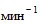 Частота сердечных сокращенийартериальное давлениемм рт.ст.Уровень насыщения крови кислородом%Симптомы, динамикаСимптомы, динамикаСимптомы, динамикаОдышка+/-Кашель+/-Мокрота+/-Анализ крови:гемоглобинг/ллейкоцитыклеток 109лимфоциты%тромбоцитыклеток/109СОЭмм/часС-реактивный белокг/лпарциальное напряжение кислорода в артериальной крови соотнесенное к фракции кислорода в дыхательной смесимм рт.ст. /%РНПараметры ИВЛ:Параметры ИВЛ:Параметры ИВЛ:Фракция кислорода на вдохе%Частота дыханиямин-1Дыхательный объеммлКонечно-экспираторное давлениесм вод.ст.Оценка состояния (подчеркнуть или выделить):Оценка состояния (подчеркнуть или выделить):Оценка состояния (подчеркнуть или выделить):улучшение, стабильное, ухудшениесредней тяжести, тяжелое, терминальноеВрачКонтактный телефонe-mail1Изолировать пациента по месту выявления, прекратить прием пациентов, закрыть кабинет/палату, окна и двериВрач, выявивший пациентаНемедленно8Прекратить сообщения между кабинетами/палатами и этажами медицинской организацииГлавный врач Главная медицинская сестраНемедленно9Выставить посты у кабинета/палаты, в котором выявлен пациент, у входа в медицинскую организацию и на этажах здания. Организовать передаточный пункт на этаже, на котором выявлен пациент, для передачи необходимого имущества, лекарственных препаратов и медицинских изделийГлавный врач Главная медицинская сестраНемедленно10Запретить вынос вещей из кабинета/палаты. Запретить передачу историй болезни в стационар до проведения заключительной дезинфекцииГлавный врач Главная медицинская сестраПри выявлении больного